EDITAL DE CHAMADA PÚBLICA Nº 05/2023AÇÃO DE EXTENSÃO - 11º CONCURSO CULTURAL LEITORES/AS DESTAQUE DO ANOIFG/CÂMPUS INHUMASANEXO I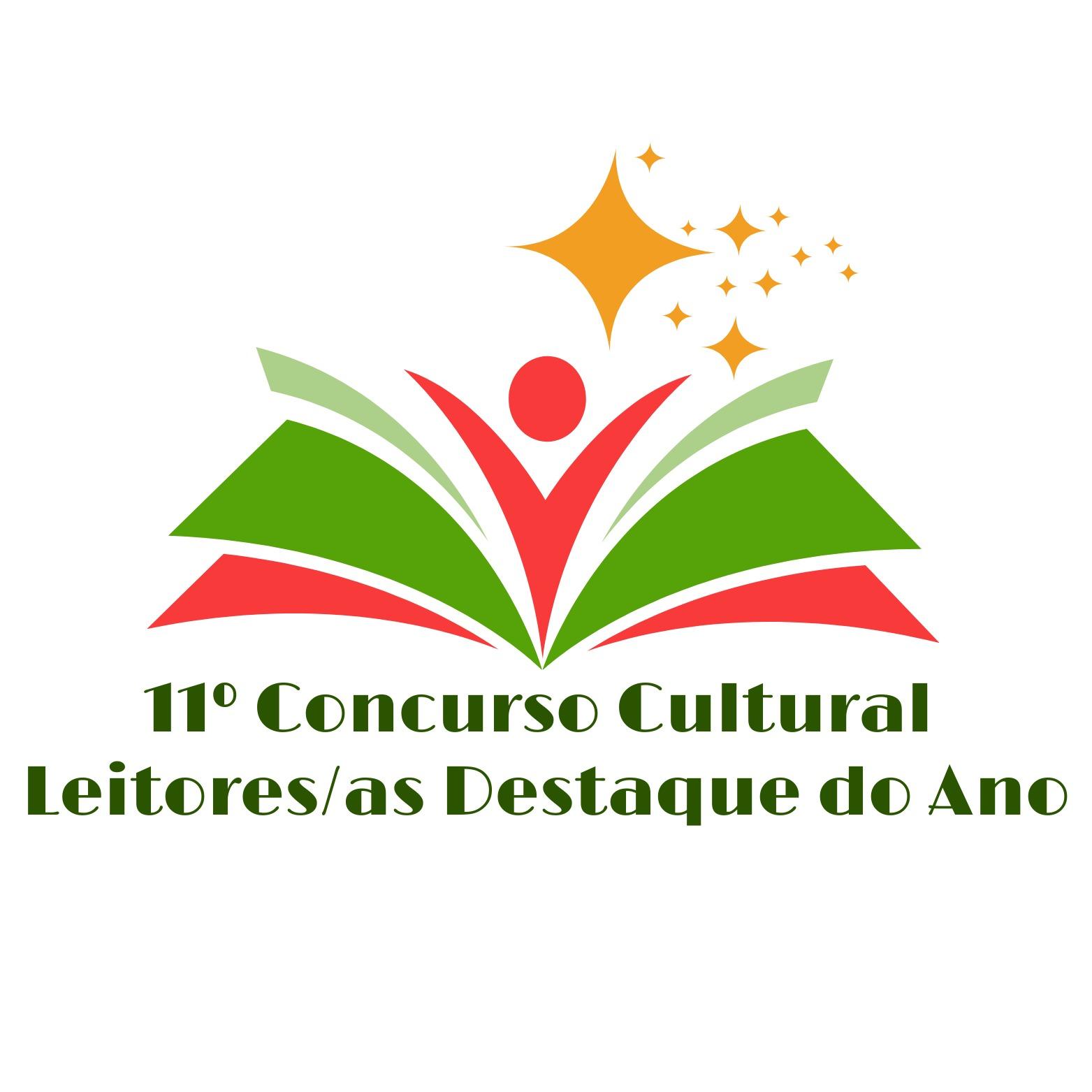 TERMO DE AUTORIZAÇÃO DO RESPONSÁVEL(para estudantes menores de idade)Eu, 	 	, portador (a) da carteira de identidade n° 	, órgão emissor             ,  CPF n° 	 	 	,  residente  à 	, bairro 	,    CEP 	,    cidade 	,  Estado 	, e-mail 					, telefones 		,(parentesco) 		, do(a)	estudante 	, identidade n° 		, órgão emissor 	, data de nascimento    /    /    , autorizo a sua inscrição, matrícula e participação nas atividades programadas da Ação de   Extensão intitulada 11o CONCURSO CULTURAL LEITORES/AS DESTAQUE DO ANO, sob a coordenação do professor/servidor  	, no período de 	a 	, no Instituto Federal de Goiás – Câmpus Inhumas.(Cidade) 	, (dia) 	de (mês) 	de 2023.Assinatura do responsável